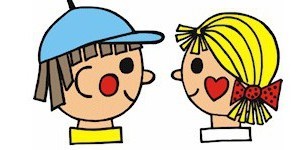 Mateřská škola Frýdlant nad Ostravicí, ul. Janáčkova 1444, příspěvková organizaceŽ Á D O S T  –  školní rok  2020/2021o přijetí dítěte k předškolnímu vzděláváníÚdaje o dítěti:Údaje o zákonných zástupcích: 	Matka:                                              		 Otec:Údaje o sourozenci dítěte:Prohlášení žadateleBereme na vědomí, že uvedení nepravdivých či zamlčených údajů, opakované nezaplacení úplaty za vzdělávání nebo stravování ve stanoveném či dohodnutém termínu, neomluvená absence dítěte v MŠ delší než 2 týdny, opakované narušování provozu MŠ závazným způsobem, můžou být důvodem k ukončení docházky dítěte do MŠ. Zákonní zástupci berou na vědomí, že ředitelka je povinna na dotaz třetí osoby poskytovat informace podle ustanovení zák. č. 108/1999 Sb., o svobodném přístupu k informacím, ve znění pozdějších předpisů.Prohlašujeme, že údaje uvedené v této žádosti a v souvislosti s ní jsou pravdivé a nezkreslené, a že jsme žádné podstatné údaje nezamlčeli.V/Ve                                                                                                                              dne:                                                                                                                 Podpis zákonného zástupce:                                                                                                                    Prohlášení rodičů – školní rok 2020/2021:Prohlašujeme, že dítě je zdravotně způsobilé ve smyslu ustanovení § 50 zákona o ochraně veřejného zdraví. Zavazujeme se, že neprodleně oznámíme učitelce mateřské školy výskyt přenosné choroby v rodině nebo nejbližším okolí dítěte, nebo onemocnění osoby, s níž dítě přišlo do styku.Souhlasíme se zpracováním osobních dat k vedení evidence dětí v MŠ v souladu se zákonem 101/2001 Sb., O ochraně osobních dat a s uveřejňováním fotografií dítěte určené k řádné presentaci mateřské školy.Bereme na vědomí, že v případě uvedení nepravdivých údajů lze kdykoliv zrušit rozhodnutí o přijetí dítěte.Bereme na vědomí, že po opakovaném neplacení úplaty za vzdělávání nebo stravování ve stanoveném či dohodnutém termínu, jakož i po neomluvené absenci dítěte v MŠ delší než 2 týdny, nebo po opakovaném narušování provozu MŠ závažným způsobem lze docházku dítěte do MŠ ukončit.V/Ve                                                                                                                                        dne:                                                                                                                 Podpis zákonného zástupce:                                                                                                                    Jméno a příjmení dítěte:Datum a místo narození:Rodné číslo:Trvalý pobyt:Den předpokládaného nástupu:Pojišťovna:Zvláštní a důležité informace: Přijetí do MŠ (název, adresa): Jméno a příjmení:Trvalý pobyt:Telefon:E-mail:Jméno a přijmení:Datum narození:Jméno a přijmení:Datum narození:Jméno a přijmení:Datum narození:Jméno a přijmení:Datum narození: